Standard (off the shelve) Screen Printing InksBelow is a representation of our stock plastisol screen printing ink colors.  Please keep in mind that both cameras and computer screens all represent colors slightly differently.  The swatches below are photographs of the actual screen printing inks that we print with, printed on white.  Please refer to them as a "close to" color for what you would like printed for your specific order. Pantone® Screen Printing InksThe PMS Pantone Matching System® was designed for coated and uncoated papers not fabrics.  While it is used universally for multiple substrates, it is nearly impossible to match an identical PMS® color on fabric.  However, we can get as close as possible to within a reasonable range of shades. This is typically used for corporate branding or other color specific matching. This is only available for plastisol inks and is repeatable for reorders. This is not the case for water base inks. 5% it added to the print labor.Ink Color Change MinimumsOrders are allowed changes of up to 2 ink colors on 1 location at 1 time. After this, all additional ink color changes will become a new order.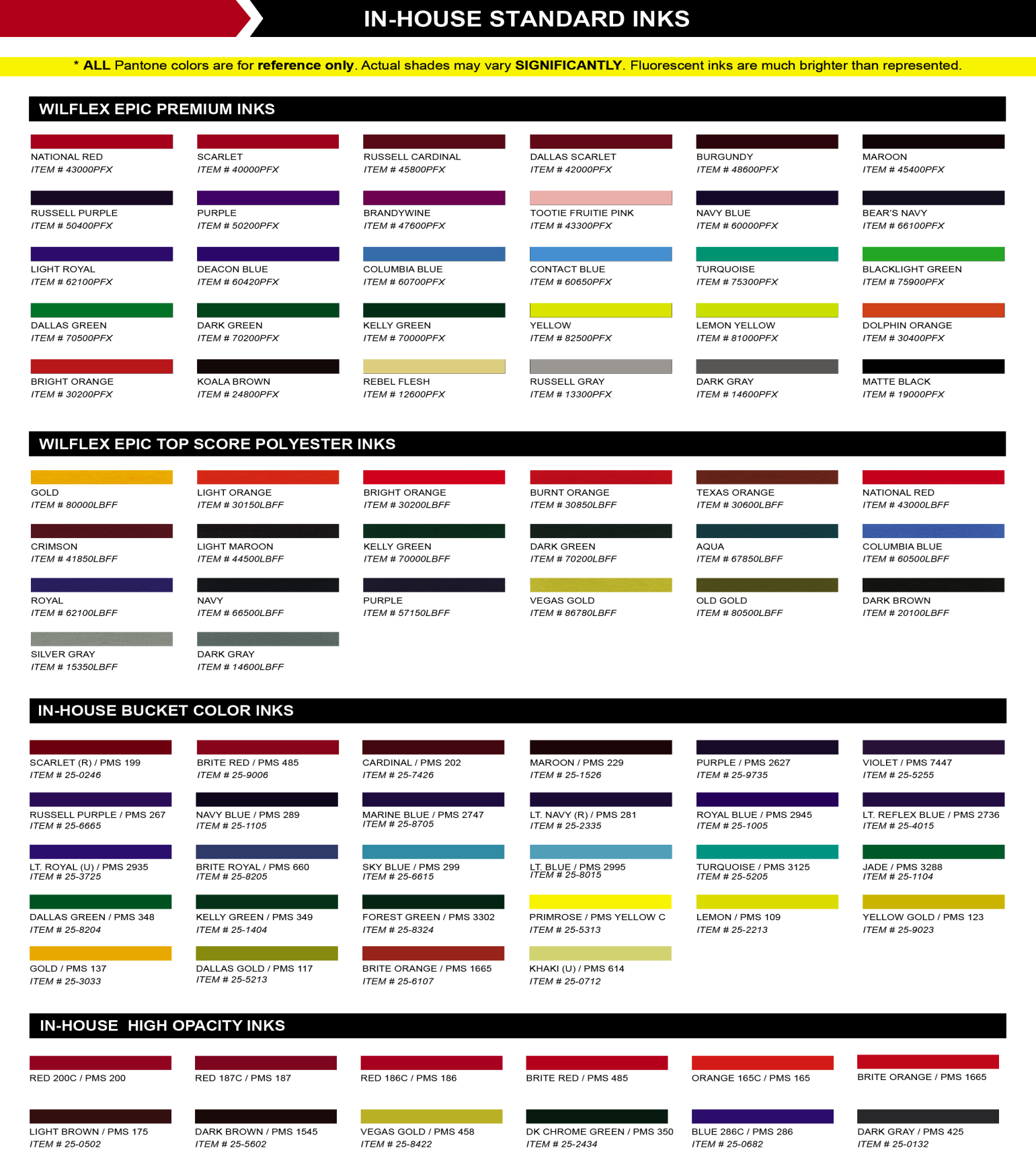 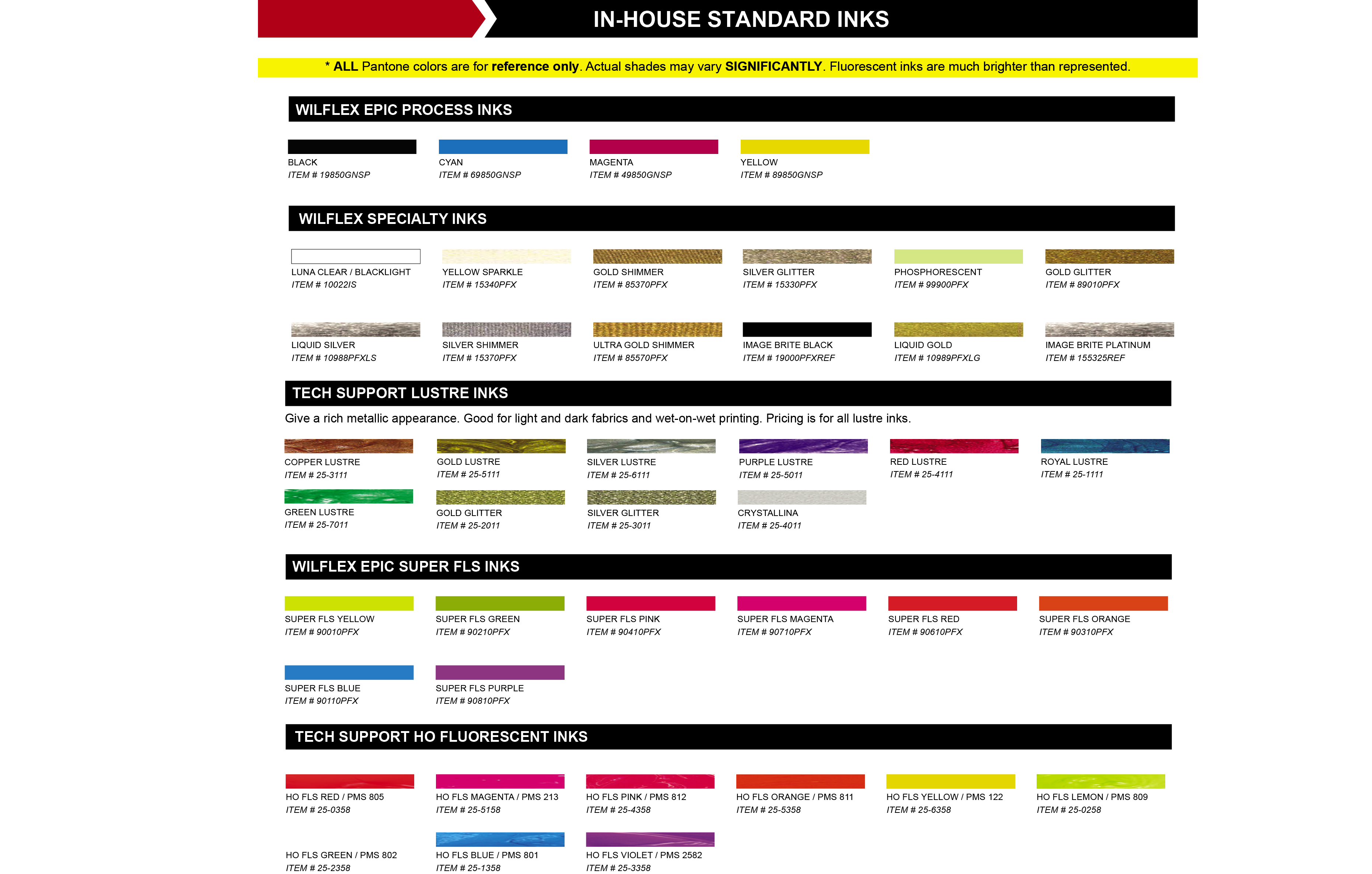 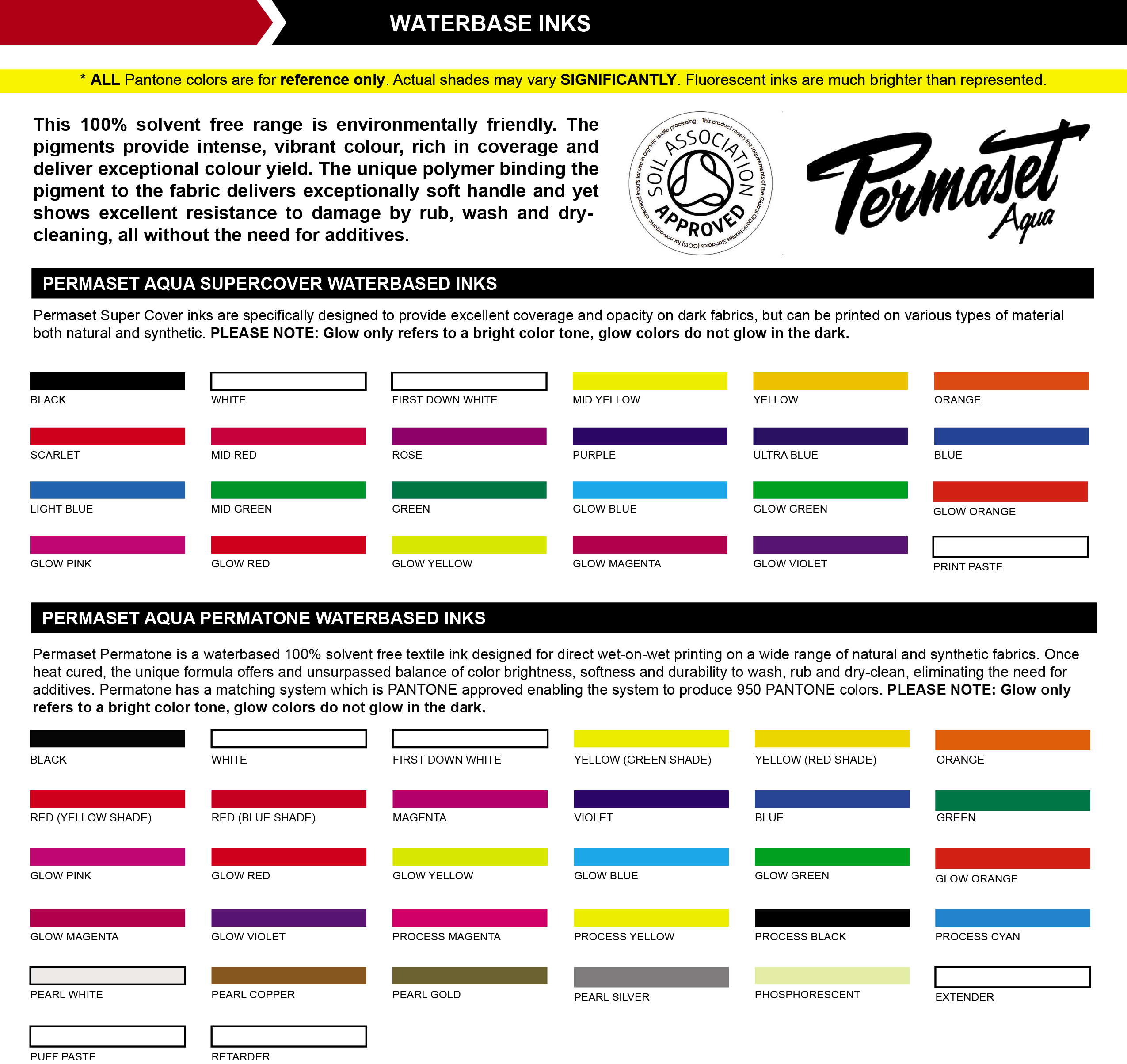 